 แบบหนังสือ ขอตรวจชื่อ-ชื่อสกุลที่ ......./…….เรื่อง ขอตรวจสอบประวัติอาชญากรเรียน ผู้บังคับการกองทะเบียนประวัติอาชญากรวันที่..........เดือน...............พ.ศ...........สิ่งที่ส่งมาด้วย 1.ตารางแบบฟอร์มตรวจสอบประวัติอาชญากรรม 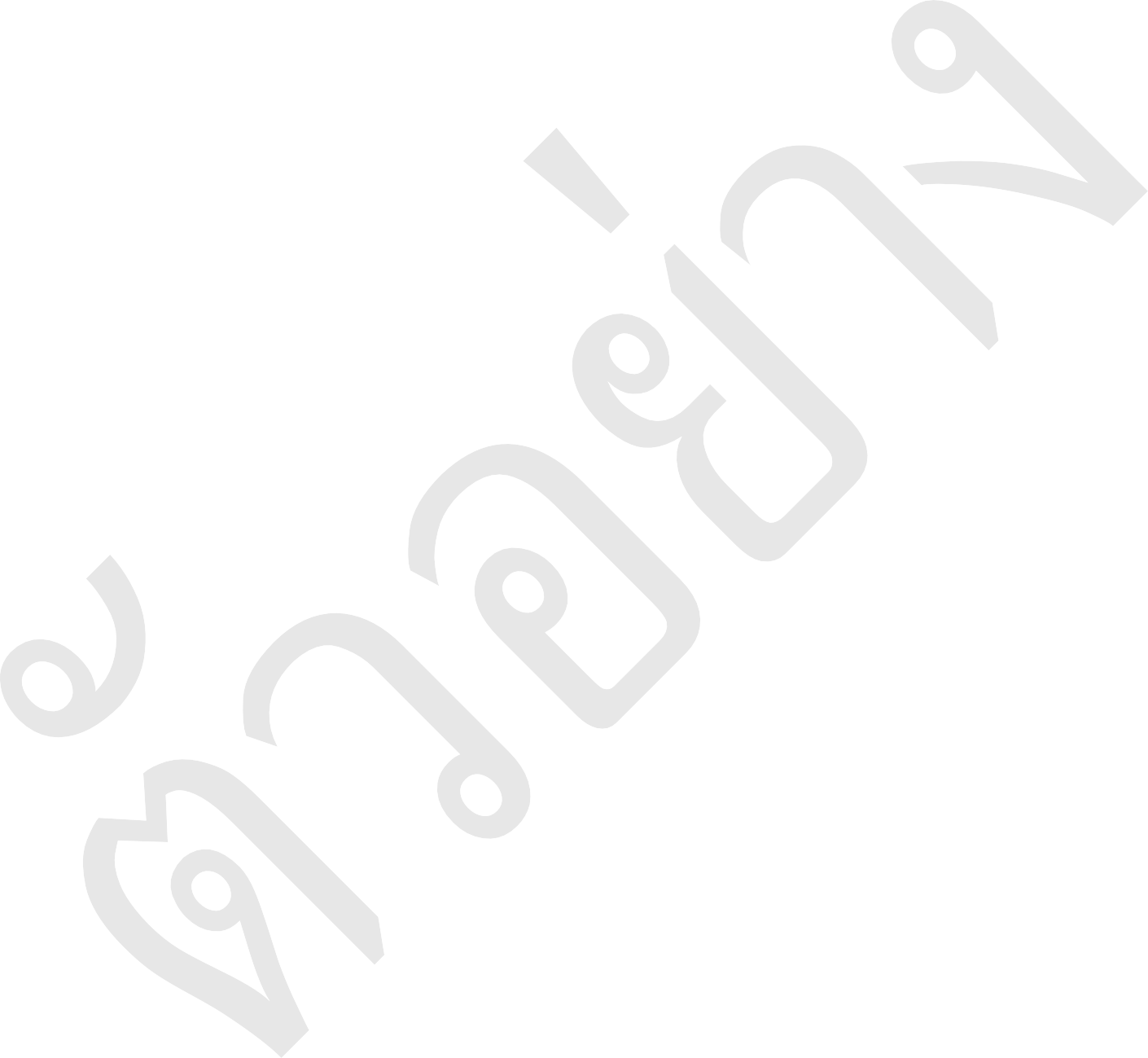 2.หนังสือยินยอมพร้อมสำเนาบัตรประชาชนของพนักงานด้วย บริษัท.............................................................ที่ตั้ง.............................................................ประกอบธุรกิจเกี่ยวกับ................................................................................................มีความประสงค์ที่จะขอตรวจสอบประวัติอาชญากร  โดยการตรวจชื่อ-ชื่อสกุล  หมายเลขประจำตัวประชาชน เนื่องจาก..........................................................................................จึงเรียนมาเพื่อโปรดพิจารณา และขอขอบพระคุณในความร่วมมืออย่างดียิ่ง มา ณ โอกาสนี้ด้วยขอแสดงความนับถือลงชื่อ(	)กรรมการผู้จัดการ / ผู้มีอำนาจลงนามโทร....................................โทรสาร.............................